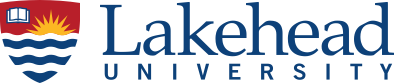 Appointee: ______________________________________________________Appointment:    Tenure Track        Term:   _____ year (s) _____ monthsProposed Start Date:  _____________________________________________Rank:    Lecturer      Assistant Professor      Associate Professor      ProfessorCitizenship Status:      Canadian Citizen    Permanent Resident      Valid Work PermitDepartment/School: ____________________________________________________Dean: ________________________________________________________References Completed By: _____________________________ Date: _________________________Additional Appointment Details: Salary Recommendation: 									2.	The number of years of full-time equivalent university service credited in the determination of the salary [in accordance with19.02.09 (D) for probationary or tenured appointments] 		3.	The number of years of previous teaching and professional experience that will apply to Articles 25.02.01 c), 26.03.02 c) 26.03.04 e) – [credit towards tenure and promotion in accordance with 19.02.09 (H)] 			   Eligible to apply for Tenure 			 4.  Requirements for Start-up, if any, to be offered on condition that a detailed plan is received upon acceptance of the offer and approved by the Dean 						Additional items to discuss:Teaching Responsibilities (first year half course release)Provision of computer – to be approved by Department/School/Faculty and charged to relevant budgetHouse Hunting and Moving Expenses – refer to H.R. for more detailBenefits – refer to H.R. for more detailLUFA letterOfficial Confirmation of Ph.D.Faculty Equity Employment Policy - link________________________________________		_______________ Faculty Dean							Date________________________________________		_________________Dr. David Barnett							DateActing Provost and Vice-President (Academic)PLEASE COMPLETE THE INFORMATION ON THE OTHER SIDELakehead University has an obligation to submit the following information annually, as required by Statistics Canada. Your assistance in completing this information is appreciated.Demographic and Professional Data CollectionFaculty Name:    Dr.      Mr.      Ms. __________________________________________ Gender:          Male             FemalePrevious Employment:    	University – Teaching or non-teaching position at a university or affiliated college. 	Non-university – Teaching or non-teaching position at other educational institutions (including community colleges)	Student (including postdoctoral fellows)	Public Sector – Employment in a government department or agency.  This includes publically funded health care agencies and the military	Private Sector – Employment in the private sector (including self-employed	OtherProvince or country of previous employment: ___________________________________________Year of First degree:  ______________________ (report the year in which the first university degree, postsecondary diploma or professional designation was obtained)Level of highest earned degree:  	 PhD or equivalent	 Professional Degree (refers to medical and paramedical degrees only) Masters degree and equivalent (i.e. MA, MSW, MBA, etc.)Year of highest earned degree: 	________________________ (report the year in that the highest earned degree, diploma or professional designation was obtained.  If the faculty member has two or more degrees at the same level, report the year of the most recent.)Province or county of highest degree:  _______________________________Country of citizenship at time of appointment: _______________________________Principal subject to be taught: ____________________________________This information on Page 2 will be kept and reported confidentially by the Office of Human Resources. Thank you for your assistance. 